§3104-A.  Powers and dutiesThe director shall exercise the powers of the office and is responsible for the execution of the duties of the office.  [PL 2019, c. 383, §5 (NEW).]1.  Duties of the director.  The director shall:A.  Appoint and remove the staff of the office and prescribe the duties of the staff as necessary to implement the duties of the office, including:(1)  Hiring professional personnel competent by education, training and experience in the fields of economics and economic development, local and regional planning, statistics, human resources, natural resources, climate science, energy, transportation, finance, taxation, health, education and general science and policy making; and(2)  Employing office assistance as necessary to support the work of the office;  [PL 2019, c. 383, §5 (NEW).]B.  Supervise and administer the affairs of the office and advise the Governor and other officials of State Government on matters of statewide policy planning and consult with them about policy planning and development matters and projects that affect the future of the State and its people;  [PL 2019, c. 383, §5 (NEW).]C.  At the request of the Governor, act for the State in the initiation of or participation in any multi-governmental agency program related to the purposes of the office;  [PL 2019, c. 383, §5 (NEW).]D.  At the request of the Governor, prepare and submit a budget for the office; and  [PL 2019, c. 383, §5 (NEW).]E.  At the request of the Governor, report on the activities of the office and, after consultation with and approval by the Governor, submit such recommendations for legislative action as are determined necessary to further the purposes of this chapter.  [PL 2019, c. 383, §5 (NEW).][PL 2019, c. 383, §5 (NEW).]2.  Duties of the office.  Under the supervision of the director, the office shall:A.  Provide technical assistance to the Governor in identifying intermediate and long-range goals and policies for the State and appropriate measures to achieve these goals;  [PL 2019, c. 383, §5 (NEW).]B.  Conduct continuing analysis of the economy, human resources, natural resources and energy resources of the State, as well as other issues as directed by the Governor; collect and collate all data and statistics relating to these matters; and assist the Governor and state departments in formulating policies and programs to achieve identified goals;  [PL 2019, c. 383, §5 (NEW).]C.  Participate with other states or their subdivisions in interstate policy planning and provide guidance to other state or local governments to assist their policy planning;  [PL 2019, c. 383, §5 (NEW).]D.  Assist the State in applying for, using and leveraging federal and private grant-making sources on issues of importance to the State; and  [PL 2019, c. 383, §5 (NEW).]E.  Act as a coordinating agency among departments and agencies of State Government on issues requiring multiple departments or agencies to work together to develop strategies to respond to state challenges.  [PL 2019, c. 383, §5 (NEW).][PL 2019, c. 383, §5 (NEW).]SECTION HISTORYPL 2019, c. 383, §5 (NEW). The State of Maine claims a copyright in its codified statutes. If you intend to republish this material, we require that you include the following disclaimer in your publication:All copyrights and other rights to statutory text are reserved by the State of Maine. The text included in this publication reflects changes made through the First Regular Session and the First Special Session of the131st Maine Legislature and is current through November 1, 2023
                    . The text is subject to change without notice. It is a version that has not been officially certified by the Secretary of State. Refer to the Maine Revised Statutes Annotated and supplements for certified text.
                The Office of the Revisor of Statutes also requests that you send us one copy of any statutory publication you may produce. Our goal is not to restrict publishing activity, but to keep track of who is publishing what, to identify any needless duplication and to preserve the State's copyright rights.PLEASE NOTE: The Revisor's Office cannot perform research for or provide legal advice or interpretation of Maine law to the public. If you need legal assistance, please contact a qualified attorney.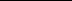 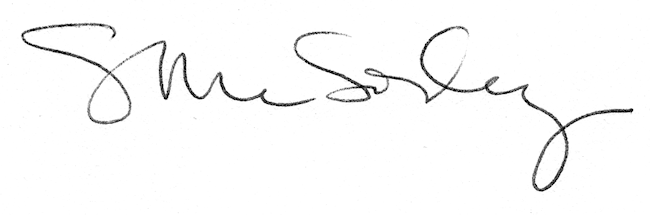 